ПРАВИТЕЛЬСТВО ОРЛОВСКОЙ ОБЛАСТИПОСТАНОВЛЕНИЕот 10 октября 2022 г. N 601ОБ УСТАНОВЛЕНИИ ПОРЯДКАПРЕДОСТАВЛЕНИЯ СУБСИДИЙ ИЗ ОБЛАСТНОГО БЮДЖЕТА КАЗАЧЬИМОБЩЕСТВАМ, ОСУЩЕСТВЛЯЮЩИМ СВОЮ ДЕЯТЕЛЬНОСТЬ НА ТЕРРИТОРИИОРЛОВСКОЙ ОБЛАСТИ, ВНЕСЕННЫМ В ГОСУДАРСТВЕННЫЙ РЕЕСТРКАЗАЧЬИХ ОБЩЕСТВ В РОССИЙСКОЙ ФЕДЕРАЦИИВ соответствии с пунктом 2 статьи 78.1 Бюджетного кодекса Российской Федерации, в целях реализации государственной программы "Повышение эффективности государственного и муниципального управления в Орловской области, поддержка институтов гражданского общества", утвержденной постановлением Правительства Орловской области от 12 сентября 2019 года N 520 "Об утверждении государственной программы Орловской области "Повышение эффективности государственного и муниципального управления в Орловской области, поддержка институтов гражданского общества", Правительство Орловской области постановляет:1. Утвердить прилагаемый Порядок предоставления субсидий из областного бюджета казачьим обществам, осуществляющим свою деятельность на территории Орловской области, внесенным в государственный реестр казачьих обществ в Российской Федерации.2. Контроль за исполнением постановления возложить на первого заместителя Губернатора Орловской области - руководителя Администрации Губернатора и Правительства Орловской области.ГубернаторОрловской областиА.Е.КЛЫЧКОВПриложениек постановлениюПравительства Орловской областиот 10 октября 2022 г. N 601ПОРЯДОКПРЕДОСТАВЛЕНИЯ СУБСИДИЙ ИЗ ОБЛАСТНОГО БЮДЖЕТА КАЗАЧЬИМОБЩЕСТВАМ, ОСУЩЕСТВЛЯЮЩИМ СВОЮ ДЕЯТЕЛЬНОСТЬ НА ТЕРРИТОРИИОРЛОВСКОЙ ОБЛАСТИ, ВНЕСЕННЫМ В ГОСУДАРСТВЕННЫЙ РЕЕСТРКАЗАЧЬИХ ОБЩЕСТВ В РОССИЙСКОЙ ФЕДЕРАЦИИ1. Настоящий Порядок устанавливает цели, условия и правила предоставления субсидий из областного бюджета казачьим обществам, осуществляющим деятельность на территории Орловской области, внесенным в государственный реестр казачьих обществ в Российской Федерации (далее также - казачьи общества, заявители, получатели субсидии), на реализацию мероприятий в сфере охраны общественного порядка, предупреждения и ликвидации чрезвычайных ситуаций и последствий стихийных бедствий, охраны лесов, объектов обеспечения жизнедеятельности населения (далее - мероприятия в соответствующих сферах), социально значимых программ (проектов) казачьих обществ по отдельным направлениям: военно-патриотическому, военно-спортивному, а также культурно-массовых мероприятий по развитию казачьих традиций и восстановлению духовного наследия казачества, мероприятий по патриотическому и духовно-нравственному воспитанию, военной подготовке и допризывной подготовке казачьей молодежи (далее соответственно - программы (проекты), субсидии).2. Субсидии предоставляются в рамках государственной программы Орловской области "Повышение эффективности государственного и муниципального управления в Орловской области, поддержка институтов гражданского общества", утвержденной постановлением Правительства Орловской области от 12 сентября 2019 года N 520 "Об утверждении государственной программы Орловской области "Повышение эффективности государственного и муниципального управления в Орловской области, поддержка институтов гражданского общества".3. Субсидии предоставляются в пределах бюджетных ассигнований и лимитов бюджетных обязательств, предусмотренных законом Орловской области об областном бюджете на соответствующий финансовый год и на плановый период или сводной бюджетной росписью областного бюджета на соответствующий финансовый год, по данному направлению.Главным распорядителем бюджетных средств по данному направлению является Администрация Губернатора и Правительства Орловской области (далее - уполномоченный орган).Сведения о субсидиях размещаются на едином портале бюджетной системы Российской Федерации в информационно-телекоммуникационной сети Интернет не позднее 15-го рабочего дня, следующего за днем принятия закона Орловской области об областном бюджете (закона Орловской области о внесении изменений в закон Орловской области об областном бюджете).4. В целях предоставления субсидии уполномоченный орган проводит конкурс.5. Результатом предоставления субсидии является завершение реализации мероприятий в соответствующих сферах, программ (проектов) по истечении 12 месяцев со дня заключения соглашения о предоставлении субсидии, заключаемого между уполномоченным органом и получателем субсидии (далее - Соглашение):1) количество мероприятий в соответствующих сферах, программ (проектов), проведенных казачьим обществом на дату завершения реализации указанных мероприятий, программ (проектов), - не менее 7;2) количество участников мероприятий в соответствующих сферах, программ (проектов), принявших участие в проведенных казачьим обществом мероприятиях на дату завершения реализации мероприятий, - не менее 1100 человек;3) количество публикаций о мероприятиях в соответствующих сферах, программах (проектах) (социальные сети, интернет-сайты, иные средства массовой информации) - не менее 7.В отношении каждого отдельного получателя субсидии значение результата предоставления субсидии устанавливается Соглашением с указанием точной даты завершения и конечного значения результатов.Получатель субсидии обеспечивает достижение результата предоставления субсидии.6. Организатором конкурса является уполномоченный орган.В целях обеспечения проведения конкурса уполномоченный орган:1) принимает решение о проведении конкурса;2) не позднее чем за 10 календарных дней до даты начала приема заявок и прилагаемых документов размещает в государственной специализированной информационной системе "Портал Орловской области - публичный информационный центр" (с размещением указателя страницы сайта на едином портале) в сети Интернет объявление о проведении конкурса с указанием:а) сроков проведения конкурса, даты начала подачи или окончания приема заявок и прилагаемых документов, которая не может быть ранее 30-го календарного дня, следующего за днем размещения объявления о проведении конкурса;б) наименования, места нахождения, почтового адреса, адреса электронной почты уполномоченного органа;в) результатов предоставления субсидии;г) доменного имени и (или) указателей страниц сайта в информационно-телекоммуникационной сети Интернет, на котором обеспечивается проведение конкурса;д) требований к участникам конкурса и перечня документов, представляемых заявителем для подтверждения его соответствия указанным требованиям;е) порядка подачи заявок и документов заявителями и требований, предъявляемых к форме и содержанию заявок и документов, подаваемых заявителем;ж) порядка отзыва заявок заявителями, порядка возврата заявок заявителям, определяющего в том числе основания для возврата заявок, порядка внесения изменений в заявки;з) порядка рассмотрения и оценки заявок и документов;и) порядка представления заявителям разъяснений положений объявления о проведении конкурса, даты начала и окончания срока такого представления;к) срока, в течение которого победитель конкурса должен подписать Соглашение;л) условий признания победителя (победителей) конкурса уклонившимся (уклонившимися) от заключения Соглашения;м) даты размещения результатов конкурса в государственной специализированной информационной системе "Портал Орловской области - публичный информационный центр" в сети Интернет, которая не может быть позднее 14-го календарного дня, следующего за днем определения победителя конкурса.Заявки (приложение 1 к настоящему Порядку) и прилагаемые документы принимаются в течение 30 календарных дней с даты, указанной в объявлении о проведении конкурса.7. Конкурсная комиссия:1) осуществляет вскрытие конвертов с заявками и приложениями к ним, поданных казачьими обществами для участия в конкурсе;2) рассматривает и сопоставляет представленные казачьими обществами заявки и прилагаемые документы на соответствие требованиям настоящего Порядка;3) принимает решение о допуске казачьих обществ к участию в конкурсе либо об отказе в допуске казачьих обществ к участию в конкурсе;4) рассматривает заявки и прилагаемые документы;5) определяет победителей конкурса и размеры предоставляемых им субсидий;6) принимает решение о предоставлении субсидии или об отказе в предоставлении субсидии.8. Состав конкурсной комиссии формируется из представителей органов исполнительной власти Орловской области, а также в состав конкурсной комиссии по согласованию с их руководителями входят представители:1) Общественной палаты Орловской области;2) некоммерческих организаций, деятельность которых направлена на решение социальных проблем, развитие гражданского общества в Орловской области, при условии, что такие организации не участвуют в конкурсе.9. Число членов конкурсной комиссии должно быть нечетным и составлять не менее 5 человек.10. Число членов конкурсной комиссии, замещающих государственные должности Орловской области и должности государственной гражданской службы Орловской области, муниципальные должности Орловской области, должности муниципальной службы Орловской области, работающих в государственных и муниципальных учреждениях Орловской области, должно быть менее половины состава конкурсной комиссии.11. Состав конкурсной комиссии и порядок ее работы утверждаются приказом уполномоченного органа. В состав конкурсной комиссии входят председатель, секретарь и иные члены конкурсной комиссии (далее совместно - члены конкурсной комиссии).12. Председатель конкурсной комиссии возглавляет конкурсную комиссию, председательствует на заседаниях конкурсной комиссии. В отсутствие председателя конкурсной комиссии его обязанности исполняет один из членов конкурсной комиссии, определяемый председателем конкурсной комиссии.13. Секретарь конкурсной комиссии:осуществляет подготовку протоколов заседаний конкурсной комиссии в течение 2 рабочих дней со дня проведения заседания конкурсной комиссии;информирует членов конкурсной комиссии, казачьи общества о дате, времени и месте проведения заседаний конкурсной комиссии не позднее чем за 2 рабочих дня до дня проведения заседания.В отсутствие секретаря конкурсной комиссии его обязанности исполняет один из членов конкурсной комиссии, определяемый председателем конкурсной комиссии.14. Заседание конкурсной комиссии является правомочным, если на нем присутствует не менее половины от общего числа ее членов.15. Решения конкурсной комиссии принимаются простым большинством голосов членов конкурсной комиссии, присутствующих на заседании конкурсной комиссии.16. Каждый член конкурсной комиссии обладает одним голосом. Член конкурсной комиссии не вправе передавать право голоса другому лицу.17. При равенстве голосов голос председательствующего на заседании конкурсной комиссии является решающим.18. Решения конкурсной комиссии оформляются протоколом заседания конкурсной комиссии, который подписывают члены конкурсной комиссии, присутствовавшие на заседании конкурсной комиссии, в срок не более 5 рабочих дней со дня проведения заседания конкурсной комиссии.19. Протокол заседания конкурсной комиссии передается в уполномоченный орган в соответствии с пунктом 43 настоящего Порядка.20. Член конкурсной комиссии:вправе знакомиться с заявками и прилагаемыми документами, представленными для участия в конкурсе;обязан соблюдать права авторов заявок на результаты их интеллектуальной деятельности, являющиеся объектами авторских прав, в соответствии с общепризнанными принципами и нормами международного права, международными договорами Российской Федерации и Гражданским кодексом Российской Федерации.21. В случае если член конкурсной комиссии лично (прямо или косвенно) заинтересован в итогах конкурса или имеются иные обстоятельства, способные повлиять на участие члена конкурсной комиссии в работе конкурсной комиссии, он обязан проинформировать об этом конкурсную комиссию до начала рассмотрения заявок.Для целей настоящего Порядка под личной заинтересованностью члена конкурсной комиссии в итогах конкурса понимается возможность получения доходов в виде денег, иного имущества, в том числе имущественных прав, услуг имущественного характера, результатов выполненных работ или каких-либо выгод (преимуществ) членом конкурсной комиссии и (или) состоящими с ним в близком родстве или свойстве лицами (родителями, супругами, детьми, братьями, сестрами, а также братьями, сестрами, родителями, детьми супругов и супругами детей), гражданами или организациями, с которыми член конкурсной комиссии и (или) лица, состоящие с ним в близком родстве или свойстве, связаны имущественными, корпоративными или иными близкими отношениями.К обстоятельствам, способным повлиять на участие члена конкурсной комиссии в работе конкурсной комиссии, относятся:участие члена конкурсной комиссии или его близких родственников в деятельности казачьего общества, являющегося участником конкурса, в качестве учредителя, члена коллегиального органа, единоличного исполнительного органа или работника в течение 12 месяцев, предшествующих дате начала приема заявок;наличие у члена конкурсной комиссии или его близких родственников договорных отношений с казачьим обществом, являющимся участником конкурса, в течение 12 месяцев, предшествующих дате начала приема заявок;получение членом конкурсной комиссии или его близкими родственниками денежных средств, иного имущества, материальной выгоды (в том числе в виде безвозмездно полученных работ, услуг) от казачьего общества, являющегося участником конкурса, в течение 12 месяцев, предшествующих дате начала приема заявок;наличие у члена конкурсной комиссии или его близких родственников судебных споров с казачьим обществом, являющимся участником конкурса, ее учредителем или руководителем в течение 12 месяцев, предшествующих дате начала приема заявок.В случае если конкурсной комиссии стало известно о наличии личной заинтересованности в итогах конкурса или иных обстоятельствах, способных повлиять на участие члена конкурсной комиссии в работе конкурсной комиссии, она до начала рассмотрения заявок принимает решение о приостановке участия члена конкурсной комиссии в рассмотрении и оценке заявок, в отношении которых установлено наличие личной заинтересованности либо иных обстоятельств, способных повлиять на участие члена конкурсной комиссии в работе конкурсной комиссии.22. Информация о наличии у члена конкурсной комиссии личной заинтересованности в итогах конкурса или иных обстоятельствах, способных повлиять на участие члена конкурсной комиссии в работе конкурсной комиссии, а также решении, принятом конкурсной комиссией по результатам рассмотрения такой информации, указывается в протоколе заседания конкурсной комиссии.23. Участниками конкурса могут быть казачьи общества, отвечающие на 1-е число месяца, предшествующего месяцу подачи заявки, следующим требованиям:1) не имеющие неисполненную обязанность по уплате налогов, сборов, страховых взносов, пеней, штрафов, процентов, подлежащих уплате в соответствии с законодательством Российской Федерации о налогах и сборах, превышающую 300 тыс. рублей (требование применяется при предоставлении субсидии в 2022 году);(пп. 1 в ред. Постановления Правительства Орловской области от 28.10.2022 N 655)2) не имеющие неисполненную обязанность по уплате налогов, сборов, страховых взносов, пеней, штрафов, процентов, подлежащих уплате в соответствии с законодательством Российской Федерации о налогах и сборах (за исключением предоставления субсидии в 2022 году);3) не находящиеся в реестре недобросовестных поставщиков (подрядчиков, исполнителей) в связи с отказом от исполнения заключенных государственных (муниципальных) контрактов о поставке товаров, выполнении работ, оказании услуг по причине введения политических или экономических санкций иностранными государствами, совершающими недружественные действия в отношении Российской Федерации, граждан Российской Федерации или российских юридических лиц, и (или) введения иностранными государствами, государственными объединениями и (или) союзами и (или) государственными (межгосударственными) учреждениями иностранных государств или государственных объединений и (или) союзов мер ограничительного характера (требование применяется при предоставлении субсидии в 2022 году);4) не находящиеся в процессе реорганизации (за исключением реорганизации в форме присоединения к юридическому лицу, являющемуся участником конкурса, другого юридического лица), ликвидации, в отношении них не введена процедура банкротства, деятельность участника конкурса не приостановлена в порядке, предусмотренном законодательством Российской Федерации;5) не имеющие в реестре дисквалифицированных лиц сведений о дисквалифицированных руководителе, членах коллегиального исполнительного органа, лице, исполняющем функции единоличного исполнительного органа, или главном бухгалтере участника конкурса, являющегося юридическим лицом, и о физическом лице - производителе товаров, работ, услуг, являющихся участниками конкурса;6) не являющиеся иностранными юридическими лицами, в том числе местом регистрации которых является государство или территория, включенные в утверждаемый Министерством финансов Российской Федерации перечень государств и территорий, используемых для промежуточного (офшорного) владения активами в Российской Федерации (далее - офшорные компании), а также российскими юридическими лицами, в уставном (складочном) капитале которых доля прямого или косвенного (через третьих лиц) участия офшорных компаний в совокупности превышает 25 процентов (если иное не предусмотрено законодательством Российской Федерации). При расчете доли участия офшорных компаний в капитале российских юридических лиц не учитывается прямое и (или) косвенное участие офшорных компаний в капитале публичных акционерных обществ (в том числе со статусом международной компании), акции которых обращаются на организованных торгах в Российской Федерации, а также косвенное участие таких офшорных компаний в капитале других российских юридических лиц, реализованное через участие в капитале указанных публичных акционерных обществ;(пп. 6 в ред. Постановления Правительства Орловской области от 11.10.2023 N 693)7) не получающие средства из областного бюджета на основании иных нормативных правовых актов Орловской области на цели, установленные пунктом 1 настоящего Порядка;8) не находящиеся в перечне организаций и физических лиц, в отношении которых имеются сведения об их причастности к экстремистской деятельности или терроризму, либо в перечне организаций и физических лиц, в отношении которых имеются сведения об их причастности к распространению оружия массового уничтожения.24. Заявка должна соответствовать форме, приведенной в приложении 1 к настоящему Порядку, и иметь следующие приложения:1) заверенную копию устава казачьего общества;2) копию бухгалтерской отчетности казачьего общества за предыдущий финансовый год;3) копии документов, представленных казачьим обществом в федеральный орган исполнительной власти, уполномоченный в сфере регистрации некоммерческих организаций, в соответствии с подпунктом 3 или подпунктом 3.1 статьи 32 Федерального закона от 12 января 1996 года N 7-ФЗ "О некоммерческих организациях" за предыдущий финансовый год;4) справку в произвольной форме, подтверждающую соответствие требованиям, указанным в подпунктах 3 - 7 пункта 23 настоящего Порядка;5) копию документа, подтверждающего назначение на должность и полномочия руководителя, или доверенность, уполномочивающую физическое лицо на подписание Соглашения от лица казачьего общества;6) согласие на обработку персональных данных, содержащихся в заявке, в случаях, установленных Федеральным законом от 27 июля 2006 года N 152-ФЗ "О персональных данных";7) документ, содержащий сведения о расчетном или корреспондентском счете, открытом казачьим обществом в учреждениях Центрального банка Российской Федерации или кредитных организаций;8) опись представленных документов.25. Казачье общество вправе представить по собственной инициативе:1) выписку из Единого государственного реестра юридических лиц, полученную не ранее чем за три месяца до дня окончания приема заявок, или нотариально заверенную копию такой выписки;2) справку о состоянии расчетов казачьего общества по налогам, сборам, страховым взносам, пеням и штрафам;3) письма органов государственной власти, органов местного самоуправления, коммерческих и некоммерческих организаций, а также граждан и их объединений, содержащие оценку (отзывы, рекомендации) деятельности казачьего общества, или их копии;4) печатные материалы, документы, содержащие, подтверждающие и (или) поясняющие информацию о казачьем обществе и (или) мероприятиях в соответствующих сферах (деятельности), программах (проектах), для осуществления которых запрашивается субсидия;5) документы, подтверждающие кадровый потенциал казачьего общества.В случае непредставления по собственной инициативе документов, указанных в абзацах втором и третьем настоящего пункта, уполномоченный орган в течение 3 рабочих дней со дня регистрации заявки запрашивает соответствующие сведения в рамках межведомственного электронного взаимодействия.26. Одно казачье общество может подать только одну заявку. В состав заявки могут быть включены мероприятия в соответствующих сферах, программы (проекты), отвечающие уставным целям и задачам казачьего общества.27. Запрашиваемый казачьим обществом размер субсидии не может превышать объем бюджетных ассигнований и лимитов бюджетных обязательств, предусмотренных законом Орловской области об областном бюджете на соответствующий финансовый год и на плановый период или сводной бюджетной росписью областного бюджета на соответствующий финансовый год, по данному направлению.28. Заявка представляется в бумажном и электронном видах.29. Заявка на бумажном и электронном носителях представляется в запечатанном конверте, не позволяющем просматривать содержание заявки до вскрытия. Конверт скрепляется печатью (при наличии) и подписью участника конкурса. По желанию казачье общество может приложить к конверту сопроводительное письмо о направлении в уполномоченный орган заявки.30. При приеме заявки специалист уполномоченного органа в день ее поступления регистрирует заявку в журнале учета заявок с присвоением каждой заявке номера и с указанием даты и времени подачи документов.В случае приложения казачьим обществом к конверту с заявкой сопроводительного письма специалист уполномоченного органа ставит на нем отметку о принятии заявки с указанием даты и времени приема.При поступлении в уполномоченный орган заявки, направленной по почте, она регистрируется в журнале учета заявок в день поступления.31. Заявка может быть отозвана до окончания срока приема заявок путем направления в уполномоченный орган соответствующего обращения казачьего общества.32. Внесение изменений в заявку допускается путем представления казачьим обществом дополнительной информации для включения в ее состав в бумажном и электронном видах с соблюдением срока, установленного пунктом 6 настоящего Порядка.33. В течение 1 рабочего дня со дня регистрации заявок они передаются в конкурсную комиссию.Заявки проверяются конкурсной комиссией не более 15 рабочих дней со дня окончания срока приема заявок.Конкурсная комиссия в срок, указанный в абзаце втором настоящего пункта, принимает решение о допуске (об отказе в допуске) к участию в конкурсе и уведомляет об этом уполномоченный орган.34. К участию в конкурсе допускаются казачьи общества (являются участниками конкурса) при отсутствии оснований, указанных в пункте 35 настоящего Порядка.35. Казачьи общества не допускаются к участию в конкурсе (не являются участниками конкурса), если:казачье общество не соответствует требованиям к участникам конкурса, установленным пунктами 1, 23 настоящего Порядка;представленная заявка не соответствует требованиям, установленным пунктами 24, 26 - 29 настоящего Порядка;заявка поступила в уполномоченный орган после окончания срока приема заявок, установленного пунктом 6 настоящего Порядка, и с нарушением положений статьи 194 Гражданского кодекса Российской Федерации;представитель казачьего общества включен в состав конкурсной комиссии.36. Уполномоченный орган направляет казачьему обществу уведомление о допуске (об отказе в допуске) к участию в конкурсе в срок не позднее 10 рабочих дней со дня окончания срока проверки заявок конкурсной комиссией, указанного в пункте 33 настоящего Порядка. В уведомлении об отказе в допуске к участию в конкурсе указываются причины отказа.37. Заявки, представленные участниками конкурса, рассматриваются конкурсной комиссией в течение не более 20 рабочих дней со дня окончания срока, указанного в пункте 33 настоящего Порядка. Итоговое заседание конкурсной комиссии проводится не позднее срока, указанного в настоящем абзаце.Конкурсная комиссия вправе привлекать для оценки заявок независимых экспертов.38. Конкурсная комиссия оценивает заявки по 100-балльной шкале по следующим критериям и коэффициентам их значимости:39. На основании оценок членов конкурсной комиссии в оценочной ведомости проектов (программ), мероприятий в соответствующих сферах (приложение 2 к настоящему Порядку) по каждой заявке рассчитываются общий и средний баллы, которые отражаются в итоговой ведомости (приложение 3 к настоящему Порядку).40. Общий балл заявки рассчитывается путем сложения всех баллов членов конкурсной комиссии, полученных по каждому критерию, умноженных на коэффициент значимости. Средний балл заявки рассчитывается путем деления общего балла заявки на число членов конкурсной комиссии, принимавших участие в оценке заявки.41. Конкурсная комиссия по результатам оценки заявок в срок, указанный в абзаце первом пункта 37 настоящего Порядка:ранжирует участников конкурса в порядке убывания набранных средних баллов заявок и составляет рейтинг заявок;определяет победителей конкурса исходя из бюджетных ассигнований и лимитов бюджетных обязательств, предусмотренных на данные цели законом Орловской области об областном бюджете на соответствующий финансовый год и на плановый период, в соответствии с очередностью по среднему баллу, набранному заявкой участника конкурса, и размер субсидии, при этом размер субсидии не может быть меньше 25% от запрашиваемой казачьим обществом суммы для реализации проекта (программы), мероприятий в соответствующих сферах;принимает решение о предоставлении субсидии или об отказе в предоставлении субсидии.Основаниями для отказа в предоставлении субсидии являются:распределение денежных средств, предусмотренных на предоставление субсидий законом Орловской области об областном бюджете на соответствующий финансовый год и на плановый период, в полном объеме;недостоверность представленной участником конкурса информации.В случае отсутствия оснований для отказа в предоставлении субсидии конкурсной комиссией принимается решение о предоставлении субсидии.42. При равенстве среднего балла у нескольких участников конкурса более высокий ранг в рейтинге присваивается заявке по результатам открытого голосования конкурсной комиссии простым большинством голосов членов конкурсной комиссии, присутствующих на заседании конкурсной комиссии. При равенстве голосов решающим является голос председательствующего на заседании конкурсной комиссии.43. Протокол итогового заседания конкурсной комиссии со списком казачьих обществ - победителей конкурса и размерами предоставляемых субсидий передается в уполномоченный орган в течение 5 рабочих дней со дня итогового заседания конкурсной комиссии.44. Уполномоченный орган в течение 5 рабочих дней со дня поступления протокола итогового заседания конкурсной комиссии утверждает итоги конкурса приказом, содержащим список победителей конкурса, и размеры предоставляемых субсидий (далее - приказ с итогами конкурса).45. В течение 5 рабочих дней со дня издания приказа с итогами конкурса данный приказ публикуется в государственной специализированной информационной системе "Портал Орловской области - публичный информационный центр" в сети Интернет. В указанный срок участники конкурса в письменном виде уведомляются уполномоченным органом об итогах конкурса.46. В случае если для участия в конкурсе не подано ни одной заявки или к участию в конкурсе не допущено ни одно казачье общество, уполномоченный орган соответственно в течение 5 рабочих дней со дня окончания срока приема заявок либо окончания срока, указанного в абзаце втором пункта 33 настоящего Порядка, принимает решение о признании конкурса несостоявшимся в форме приказа уполномоченного органа, который публикуется в государственной специализированной информационной системе "Портал Орловской области - публичный информационный центр" в сети Интернет в течение 5 рабочих дней со дня принятия соответствующего решения.47. В случае если для участия в конкурсе не подано ни одной заявки, уполномоченный орган в течение 3 месяцев со дня окончания срока подачи заявок проводит новый конкурс в соответствии с настоящим Порядком.В случае если на конкурс допущена 1 заявка, конкурс признается несостоявшимся в течение 5 рабочих дней со дня окончания срока, указанного в абзаце втором пункта 33 настоящего Порядка.Уполномоченный орган заключает соглашение с казачьи обществом - единственным участником конкурса при условии соответствия требованиям, предусмотренным настоящим Порядком.48. В случае отказа победителя конкурса от заключения Соглашения уполномоченный орган в течение 2 рабочих дней со дня получения отказа направляет в конкурсную комиссию соответствующее уведомление. Заседание конкурсной комиссии проводится в течение 15 рабочих дней со дня поступления в конкурсную комиссию указанного уведомления, на котором конкурсной комиссией принимается решение о перераспределении невостребованных средств субсидии в текущем финансовом году между допущенными к участию в конкурсе казачьими обществами по результатам оценки заявок в соответствии с пунктами 38 - 42 настоящего Порядка при отказе победителя конкурса от заключения Соглашения (далее - невостребованные средства).Протокол заседания конкурсной комиссии, указанного в абзаце первом настоящего пункта, передается в уполномоченный орган в течение 5 рабочих дней со дня заседания конкурсной комиссии. Уполномоченный орган в течение 5 рабочих дней со дня поступления в уполномоченный орган протокола заседания конкурсной комиссии издает приказ о внесении соответствующих изменений в приказ с итогами конкурса и уведомляет об этом в письменном виде победителей конкурса. Приказ о внесении изменений в приказ с итогами конкурса публикуется в государственной специализированной информационной системе "Портал Орловской области - публичный информационный центр" в сети Интернет в течение 5 рабочих дней со дня его издания.49. Уполномоченный орган в срок не позднее 30 рабочих дней со дня опубликования итогов конкурса заключает с каждым победителем конкурса Соглашение в соответствии с типовой формой, установленной Департаментом финансов Орловской области.Соглашение должно содержать в том числе следующие положения:1) запрет приобретения получателями субсидии за счет полученных средств иностранной валюты, за исключением операций, осуществляемых в соответствии с валютным законодательством Российской Федерации при закупке (поставке) высокотехнологического импортного оборудования, сырья и комплектующих изделий, а также обязательство получателей субсидии по включению в договоры, заключенные в целях исполнения обязательств по Соглашению, положений о запрете приобретения иными юридическими лицами, получающими средства на основании договоров, заключенных с получателями субсидии, за счет полученных из областного бюджета средств иностранной валюты, за исключением операций, осуществляемых в соответствии с валютным законодательством Российской Федерации при закупке (поставке) высокотехнологичного импортного оборудования, сырья и комплектующих изделий;2) согласие получателя субсидии на осуществление уполномоченным органом проверки соблюдения порядка и условий предоставления субсидии, в том числе в части достижения результата ее предоставления, проверки органами государственного финансового контроля в соответствии со статьями 268.1 и 269.2 Бюджетного кодекса Российской Федерации, а также обязательство получателя субсидии по включению в договоры (соглашения), заключенные в целях исполнения обязательств по Соглашению, положений о согласии на проведение указанных проверок лиц, являющихся поставщиками (подрядчиками, исполнителями) (за исключением государственных (муниципальных) унитарных предприятий, хозяйственных товариществ и обществ с участием публично-правовых образований в их уставных (складочных) капиталах, коммерческих организаций с участием таких товариществ и обществ в их уставных (складочных) капиталах);3) условие о согласовании новых условий Соглашения или расторжении Соглашения при недостижении согласия по новым условиям в случае уменьшения уполномоченному органу средств областного бюджета ранее доведенных лимитов бюджетных обязательств, указанных в пункте 3 настоящего Порядка, приводящего к невозможности предоставления субсидии в размере, определенном в Соглашении;4) обязательство получателя субсидии по использованию средств субсидии в полном объеме.50. Уполномоченный орган в течение 10 рабочих дней со дня заключения Соглашения осуществляет перечисление денежных средств на счета победителей конкурса.51. Предоставленные субсидии могут быть использованы казачьим обществом только на цели, указанные в проекте (программе), и мероприятия в соответствующих сферах.52. За счет предоставленных субсидий казачье общество вправе осуществлять следующие целевые расходы на свое содержание и ведение уставной деятельности в рамках проекта (программы), мероприятий в соответствующих сферах:1) расходы на оплату труда, но не более 30% от запрашиваемой суммы;2) расходы на приобретение товаров, работ, услуг;3) расходы на приобретение оргтехники, но не более 30% от запрашиваемой суммы;4) расходы на приобретение имущественных прав, в том числе прав на результаты интеллектуальной деятельности;5) расходы на командировки в пределах Центрального федерального округа, необходимые для реализации проекта (программы), мероприятий в соответствующих сферах;6) арендные платежи, необходимые для реализации проекта (программы), мероприятий в соответствующих сферах;7) уплату налогов, сборов, страховых взносов и иных обязательных платежей в бюджетную систему Российской Федерации;8) возмещение расходов добровольцев, необходимых для реализации проекта (программы), мероприятий в соответствующих сферах;9) прочие расходы, непосредственно связанные с осуществлением проекта (программы), мероприятий в соответствующих сферах.53. За счет предоставленных субсидий казачьему обществу запрещается осуществлять следующие расходы:1) связанные с осуществлением предпринимательской деятельности и оказанием помощи коммерческим организациям;2) связанные с осуществлением деятельности, не связанной с проектами (программами), мероприятиями в соответствующих сферах;3) на поддержку политических партий и кампаний;4) на проведение митингов, демонстраций, пикетирований;5) на фундаментальные научные исследования;6) на приобретение алкогольных напитков и табачной продукции;7) на организацию торжественных приемов, банкетов;8) на оказание материальной помощи, на лечение;9) на приобретение лекарств;10) на строительство, капитальный ремонт помещений, реконструкцию зданий и сооружений;11) на осуществление деятельности в религиозной сфере;12) на приобретение автотранспортных средств;13) на приобретение недвижимости;14) на оплату поездок за пределы Центрального федерального округа;15) на осуществление деятельности государственных и муниципальных учреждений;16) на погашение кредиторской задолженности некоммерческих организаций;17) на уплату штрафов.54. Сроки использования субсидий определяются в Соглашении с учетом сроков реализации проектов (программ), мероприятий в соответствующих сферах.55. Получатель субсидии представляет отчетность в следующем порядке:1) отчет о расходах, источником финансового обеспечения которых является субсидия, составляется ежеквартально нарастающим итогом по состоянию на 1-е число месяца, следующего за отчетным периодом, и представляется уполномоченному органу не позднее 5-го рабочего дня месяца, следующего за отчетным периодом, по форме, определенной Соглашением;2) отчет о достижении значений результата предоставления субсидии составляется ежеквартально нарастающим итогом по состоянию на 1-е число месяца, следующего за отчетным периодом, и представляется уполномоченному органу не позднее 5-го рабочего дня месяца, следующего за отчетным периодом, по форме, определенной Соглашением.Оценка эффективности предоставления субсидии осуществляется уполномоченным органом в течение 30 календарных дней со дня представления отчетов, указанных в настоящем пункте, путем сравнения установленного в Соглашении значения результата предоставления субсидии с фактически достигнутым значением этого результата в отчетном периоде.56. В отношении получателя субсидии осуществляются проверки уполномоченным органом соблюдения им порядка и условий предоставления субсидии, в том числе в части достижения результата ее предоставления, а также проверки органами государственного финансового контроля в соответствии со статьями 268.1 и 269.2 Бюджетного кодекса Российской Федерации.Уполномоченный орган проводит мониторинг достижения результата предоставления субсидии исходя из достижения значения результата предоставления субсидии, определенного Соглашением, и событий, отражающих факт завершения соответствующего мероприятия по получению результата предоставления субсидии (контрольной точки), на основании отчета о реализации плана мероприятий по достижению результата предоставления субсидии (контрольных точек) в порядке и по формам, установленным Министерством финансов Российской Федерации.(абзац введен Постановлением Правительства Орловской области от 11.10.2023 N 693)57. Субсидия подлежит возврату в областной бюджет в объеме выявленных нарушений в случае нарушения получателем субсидии условий, установленных при предоставлении субсидии, в том числе в части недостижения значений результатов предоставления субсидии, выявленного по результатам проверок, осуществленных уполномоченным органом и органом государственного финансового контроля.58. В случае выявления оснований для возврата субсидии, указанных в пункте 57 настоящего Порядка, уполномоченный орган в 30-дневный срок со дня обнаружения нарушений направляет получателю субсидии требование о возврате средств субсидии.В течение 30 календарных дней со дня получения требования о возврате средств субсидии получатель субсидии обязан осуществить возврат субсидии в объеме выявленных нарушений в областной бюджет по платежным реквизитам, указанным в требовании о возврате средств субсидии.Субсидия в случае отказа получателя субсидии от ее возврата в указанный срок взыскивается уполномоченным органом в судебном порядке. Исковое заявление о взыскании денежных средств подготавливается уполномоченным органом и направляется в суд в течение 3 месяцев со дня истечения срока, предусмотренного абзацем первым настоящего пункта.59. В случае выявления нарушения порядка и условий предоставления субсидии органом государственного финансового контроля направление представления и (или) предписания органа государственного финансового контроля, а также сроки возврата средств субсидии определяются в соответствии с бюджетным законодательством Российской Федерации.60. В ходе реализации проекта (программы), мероприятий в соответствующих сферах получатель субсидии вправе самостоятельно перераспределить средства субсидии между статьями сметы расходов на реализацию проекта (программы), мероприятий в соответствующих сферах в случае, если общая сумма перераспределяемых между статьями сметы расходов на реализацию проекта (программы), мероприятий в соответствующих сферах средств не превышает 10% от общего объема средств предоставленной субсидии. В иных случаях получатель субсидии вправе обратиться в уполномоченный орган по вопросу корректировки сроков предоставления субсидии казачьим обществам.61. В случае обращения в уполномоченный орган получателя субсидии о корректировке сроков и (или) иных условий предоставления субсидии с указанием причин, препятствующих реализации проекта (программы), мероприятий в соответствующих сферах на предусмотренных Соглашением условиях, уполномоченный орган созывает заседание конкурсной комиссии, принявшей решение о победителях конкурса, для рассмотрения указанного вопроса не позднее 28 календарных дней со дня получения указанного обращения.Конкурсной комиссией в срок, указанный в абзаце первом настоящего пункта, принимается одно из следующих решений в отношении указанного обращения получателя субсидии:о корректировке сроков и (или) иных условий предоставления субсидии (в случае обоснованности получателем субсидии необходимости корректировки предусмотренных Соглашением условий);об отказе в корректировке сроков и (или) иных условий предоставления субсидии (в случае необоснованности получателем субсидии необходимости корректировки предусмотренных Соглашением условий).Протокол указанного заседания конкурсной комиссии передается в уполномоченный орган в течение 5 рабочих дней со дня заседания конкурсной комиссии.Уполномоченный орган в течение 20 рабочих дней со дня поступления в уполномоченный орган протокола заседания конкурсной комиссии:уведомляет получателя субсидии о корректировке сроков и (или) иных условий предоставления субсидии и заключает соответствующее дополнительное соглашение к Соглашению;уведомляет получателя субсидии об отказе в корректировке сроков и (или) иных условий предоставления субсидии (с указанием причины отказа).62. Уполномоченный орган вправе на любом этапе реализации проекта (программы), мероприятий в соответствующих сферах запросить промежуточную отчетность о реализации казачьим обществом проекта (программы), мероприятий в соответствующих сферах по форме, установленной в Соглашении.63. После окончания реализации проекта (программы), мероприятий в соответствующих сферах казачье общество в течение 10 рабочих дней со дня окончания проекта (программы), мероприятий в соответствующих сферах представляет в уполномоченный орган пронумерованный, прошитый и скрепленный печатью (при наличии) итоговый письменный отчет о реализации проекта (программы), мероприятий в соответствующих сферах и итоговый финансовый отчет об использовании субсидий по форме, утвержденной приказом уполномоченного органа.64. В ходе реализации проекта (программы), мероприятий в соответствующих сферах казачьи общества обязаны информировать уполномоченный орган о планируемых публичных мероприятиях в рамках реализуемого проекта (программы), мероприятий в соответствующих сферах не позднее чем за 10 рабочих дней до дня их проведения.65. При проведении пресс-конференций, подготовке пресс-релизов мероприятий проекта (программы), мероприятий в соответствующих сферах казачьи общества информируют средства массовой информации о том, что проект (программа), мероприятия в соответствующих сферах осуществляются на средства субсидии.Приложение 1к Порядкупредоставления субсидий изобластного бюджета казачьимобществам, осуществляющимсвою деятельность на территорииОрловской области, внесенным вгосударственный реестр казачьихобществ в Российской ФедерацииЗаявкана получение субсидии из областного бюджета казачьимобществам, осуществляющим свою деятельность на территорииОрловской области, внесенным в государственный реестрказачьих обществ в Российской Федерации3.6. Денежные средства, полученные казачьим обществом в предыдущем году3.7. Основные реализованные мероприятия в соответствующих сферах, проекты (программы) за последние 5 лет в хронологическом порядке4. Описание мероприятий в соответствующих сферах,проектов (программ)5. Смета (детализированный бюджет) планируемых расходовреализации проекта (программы), мероприятийв соответствующих сферахЗапрашиваемые средства:    Комплект документов прилагается. Приложения на ______  листах  в  одномэкземпляре.    Достоверность  информации  (в  том  числе документов), представленной всоставе  конкурсной  документации  на  участие  в  конкурсе, подтверждаю. Сцелями,  условиями  и  порядком  предоставления  и  использования  субсидииознакомлен и согласен. __________________________________________________________________________    Должность, подпись руководителя организации с расшифровкой подписи___________________________________________________________________________ Подпись главного бухгалтера организации с расшифровкой подписи М.П. (при                                 наличии)Приложение 2к Порядкупредоставления субсидий изобластного бюджета казачьимобществам, осуществляющимсвою деятельность на территорииОрловской области, внесенным вгосударственный реестр казачьихобществ в Российской ФедерацииКонкурсна предоставление субсидий из областного бюджета казачьимобществам, осуществляющим свою деятельность на территорииОрловской области, внесенным в государственный реестрказачьих обществ в Российской ФедерацииОценочная ведомость проектов (программ), мероприятийв соответствующих сферахЗаседание конкурсной комиссии от ________________ N ________    Член конкурсной комиссии    __________________ _______________________________          (подпись)          (расшифровка подписи)Приложение 3к Порядкупредоставления субсидий изобластного бюджета казачьимобществам, осуществляющимсвою деятельность на территорииОрловской области, внесенным вгосударственный реестр казачьихобществ в Российской ФедерацииКонкурсна предоставление субсидий из областного бюджета казачьимобществам, осуществляющим свою деятельность на территорииОрловской области, внесенным в государственный реестрказачьих обществ в Российской ФедерацииИтоговая ведомость по мероприятиям в соответствующихсферах, проектам (программам) казачьих обществЗаседание конкурсной комиссии от ________________ N ________    Председатель конкурсной комиссии    ______________ ___________________________       (подпись)      (расшифровка подписи)    Секретарь конкурсной комиссии    ______________ ______________________________       (подпись)      (расшифровка подписи)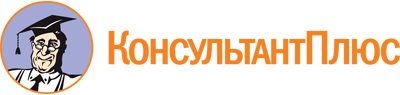 Постановление Правительства Орловской области от 10.10.2022 N 601
(ред. от 11.10.2023)
"Об установлении Порядка предоставления субсидий из областного бюджета казачьим обществам, осуществляющим свою деятельность на территории Орловской области, внесенным в государственный реестр казачьих обществ в Российской Федерации"Документ предоставлен КонсультантПлюс

www.consultant.ru

Дата сохранения: 19.11.2023
 Список изменяющих документов(в ред. Постановлений Правительства Орловской областиот 28.10.2022 N 655, от 11.10.2023 N 693)Список изменяющих документов(в ред. Постановлений Правительства Орловской областиот 28.10.2022 N 655, от 11.10.2023 N 693)NКритерииКоэффициент значимостиОценка1Актуальность и социальная значимость мероприятий в соответствующих сферах, проектов (программ), востребованность и достижимость заявленных результатов0,4от 0 до 1002Детальная проработанность мероприятий в соответствующих сферах, программ (проектов), в том числе соответствие мероприятий в соответствующих сферах, программ (проектов) целям и задачам, оптимальность механизмов их реализации0,4от 0 до 1003Реалистичность и обоснованность представленной сметы расходов на реализацию мероприятий в соответствующих сферах, программ (проектов) с учетом соотношения затрат на осуществление мероприятий в соответствующих сферах, программ (проектов) и предполагаемых результатов, соответствия статей расходов предполагаемым мероприятиям в соответствующих сферах, программам (проектам)0,4от 0 до 1004Наличие у заявителя опыта реализации аналогичных мероприятий в соответствующих сферах, программ (проектов) по заявленному направлению, масштабу деятельности0,3от 0 до 1005Наличие квалифицированного кадрового потенциала, который планируется задействовать в реализации мероприятий в соответствующих сферах, программ (проектов)0,2от 0 до 1006Количество добровольцев, которых планируется привлечь к реализации мероприятий в соответствующих сферах, программ (проектов), охват населения мероприятиями в соответствующих сферах, программами (проектами)0,2от 0 до 1007Наличие, объем и актуальность информации о деятельности заявителя на официальном веб-сайте (странице) или аккаунте (группе) заявителя в социальных сетях в сети Интернет0,1от 0 до 1001. Общая информация1. Общая информация1.1. Наименование казачьего общества (с указанием организационно-правовой формы)1.2. Руководитель казачьего общества (ФИО)должность руководителя казачьего обществагородской телефон с кодом населенного пунктамобильный телефонадрес электронной почты1.3. Наименование мероприятий в соответствующих сферах, проектов (программ)1.4. Руководитель мероприятий в соответствующих сферах, проектов (программ) (ФИО)должность руководителя организациигородской телефон с кодом населенного пунктамобильный телефонадрес электронной почты1.5. Бухгалтер мероприятий в соответствующих сферах, проектов (программ) (ФИО)городской телефон с кодом населенного пунктамобильный телефонадрес электронной почты1.6. Срок выполнения мероприятий в соответствующих сферах, проектов (программ)1.6. Срок выполнения мероприятий в соответствующих сферах, проектов (программ)продолжительность мероприятий в соответствующих сферах, проектов (программ)начало реализации мероприятий в соответствующих сферах, проектов (программ)окончание реализации мероприятий в соответствующих сферах, проектов (программ)1.7. Полная стоимость мероприятий в соответствующих сферах, проектов (программ), запрашиваемая сумма1.7. Полная стоимость мероприятий в соответствующих сферах, проектов (программ), запрашиваемая суммаполная стоимость мероприятий в соответствующих сферах, проектов (программ) (в рублях)запрашиваемая сумма (в рублях)1.8. Дата заполнения заявки на конкурс2. Информация о казачьем обществе2. Информация о казачьем обществе2.1. Полное наименование казачьего общества2.2. Сокращенное наименование казачьего общества2.3. Дата внесения записи о создании казачьего общества в Единый государственный реестр юридических лиц (число, месяц, год)2.4. Организационно-правовая форма (согласно свидетельству о регистрации)2.5. Учредители: физические лица (указать количество)юридические лица (перечислить)2.6. Наличие структурных подразделений (если имеются), их общее количество, наименование, месторасположение каждого2.7. Наличие структур, членом которых является казачье общество (если имеются, перечислить с указанием их организационно-правовой формы)2.8. Юридический адрес (с почтовым индексом) казачьего общества2.9. Фактический адрес (с почтовым индексом) казачьего общества2.10. Почтовый адрес (с индексом) казачьего общества2.11. Телефоны казачьего общества (с кодом населенного пункта)2.12. Факс организации (с кодом населенного пункта)2.13. Адрес электронной почты2.14. Веб-сайт (возраст веб-сайта)2.15. Реквизиты организации2.15. Реквизиты организацииОГРН (основной государственный регистрационный номер организации)ИНН (индивидуальный номер налогоплательщика организации)КПП (код причины постановки на учет организации)ОКПО (код по общероссийскому классификатору продукции организации)ОКВЭД (код(-ы)) по общероссийскому классификатору внешнеэкономической деятельности организации)наименование банка организацииместонахождение банка организациикорреспондентский счет организацииБИК (банковский идентификационный код организации)расчетный счет организации2.16. Имеющиеся материально-технические и информационные ресурсы2.16. Имеющиеся материально-технические и информационные ресурсыпомещениеоборудованиевеб-сайтпериодические изданиядругое3. Информация о деятельности казачьего общества3. Информация о деятельности казачьего общества3.1. География деятельности казачьего общества3.2. Основные виды деятельности казачьего общества3.3. Количество членов казачьего общества (данные приводятся по состоянию на последний отчетный период)3.3. Количество членов казачьего общества (данные приводятся по состоянию на последний отчетный период)3.3.1. физических лиц3.3.2. юридических лиц3.4. Количество сотрудников (данные приводятся по состоянию на последний отчетный период)3.4. Количество сотрудников (данные приводятся по состоянию на последний отчетный период)3.4.1. на постоянной основе3.4.2. временных3.5. Количество добровольцев казачьего общества (данные приводятся по состоянию на последний отчетный период)NВид поступления денежных средствСумма, тыс. руб.%Общая сумма денежных средств, полученных казачьим обществом в предыдущем годуОбщая сумма денежных средств, полученных казачьим обществом в предыдущем годуОбщая сумма денежных средств, полученных казачьим обществом в предыдущем годуОбщая сумма денежных средств, полученных казачьим обществом в предыдущем годуВ том числе:1.Гранты российских некоммерческих организаций2.Пожертвования российских юридических лиц3.Пожертвования физических лиц4.Средства, предоставленные из федерального бюджета5.Средства, предоставленные из бюджетов субъектов Российской Федерации6.Средства, предоставленные из бюджетов муниципальных образований субъектов Российской Федерации7.Доход от целевого капиталафизические лицафизические лицаюридические лицаюридические лицадомохозяйствадомохозяйстваNНаименование мероприятий в соответствующих сферах, проектов (программ)Период выполненияСуммы, источники финансированияДостигнутые результаты1.2....4.1. Наименование мероприятий в соответствующих сферах, проектов (программ)4.1. Наименование мероприятий в соответствующих сферах, проектов (программ)4.1. Наименование мероприятий в соответствующих сферах, проектов (программ)4.1. Наименование мероприятий в соответствующих сферах, проектов (программ)4.1. Наименование мероприятий в соответствующих сферах, проектов (программ)4.2. Аннотация мероприятий в соответствующих сферах, проектов (программ) (не более 1/3 страницы)4.2. Аннотация мероприятий в соответствующих сферах, проектов (программ) (не более 1/3 страницы)4.2. Аннотация мероприятий в соответствующих сферах, проектов (программ) (не более 1/3 страницы)4.2. Аннотация мероприятий в соответствующих сферах, проектов (программ) (не более 1/3 страницы)4.2. Аннотация мероприятий в соответствующих сферах, проектов (программ) (не более 1/3 страницы)4.3. Характеристика ситуации на начало реализации мероприятий в соответствующих сферах, проектов (программ), описание проблем(-ы), решению/снижению которой(-ых) посвящены мероприятия в соответствующих сферах, проекты (программы), обоснование социальной значимости мероприятий в соответствующих сферах, проектов (программ) (не более 1 страницы)4.3. Характеристика ситуации на начало реализации мероприятий в соответствующих сферах, проектов (программ), описание проблем(-ы), решению/снижению которой(-ых) посвящены мероприятия в соответствующих сферах, проекты (программы), обоснование социальной значимости мероприятий в соответствующих сферах, проектов (программ) (не более 1 страницы)4.3. Характеристика ситуации на начало реализации мероприятий в соответствующих сферах, проектов (программ), описание проблем(-ы), решению/снижению которой(-ых) посвящены мероприятия в соответствующих сферах, проекты (программы), обоснование социальной значимости мероприятий в соответствующих сферах, проектов (программ) (не более 1 страницы)4.3. Характеристика ситуации на начало реализации мероприятий в соответствующих сферах, проектов (программ), описание проблем(-ы), решению/снижению которой(-ых) посвящены мероприятия в соответствующих сферах, проекты (программы), обоснование социальной значимости мероприятий в соответствующих сферах, проектов (программ) (не более 1 страницы)4.3. Характеристика ситуации на начало реализации мероприятий в соответствующих сферах, проектов (программ), описание проблем(-ы), решению/снижению которой(-ых) посвящены мероприятия в соответствующих сферах, проекты (программы), обоснование социальной значимости мероприятий в соответствующих сферах, проектов (программ) (не более 1 страницы)4.4. Цель мероприятий в соответствующих сферах, проектов (программ)4.4. Цель мероприятий в соответствующих сферах, проектов (программ)4.4. Цель мероприятий в соответствующих сферах, проектов (программ)4.4. Цель мероприятий в соответствующих сферах, проектов (программ)4.4. Цель мероприятий в соответствующих сферах, проектов (программ)4.5. Задачи мероприятий в соответствующих сферах, проектов (программ)4.5. Задачи мероприятий в соответствующих сферах, проектов (программ)4.5. Задачи мероприятий в соответствующих сферах, проектов (программ)4.5. Задачи мероприятий в соответствующих сферах, проектов (программ)4.5. Задачи мероприятий в соответствующих сферах, проектов (программ)4.6. Механизм реализации мероприятий в соответствующих сферах, проектов (программ), основных этапов и мероприятий в соответствующих сферах, проектов (программ) с указанием сроков их реализации4.6. Механизм реализации мероприятий в соответствующих сферах, проектов (программ), основных этапов и мероприятий в соответствующих сферах, проектов (программ) с указанием сроков их реализации4.6. Механизм реализации мероприятий в соответствующих сферах, проектов (программ), основных этапов и мероприятий в соответствующих сферах, проектов (программ) с указанием сроков их реализации4.6. Механизм реализации мероприятий в соответствующих сферах, проектов (программ), основных этапов и мероприятий в соответствующих сферах, проектов (программ) с указанием сроков их реализации4.6. Механизм реализации мероприятий в соответствующих сферах, проектов (программ), основных этапов и мероприятий в соответствующих сферах, проектов (программ) с указанием сроков их реализацииNНаименование мероприятияСроки проведенияМесто проведенияУчастники мероприятия1.2....4.7. Ожидаемые результаты реализации мероприятий в соответствующих сферах, проектов (программ)4.7. Ожидаемые результаты реализации мероприятий в соответствующих сферах, проектов (программ)4.7. Ожидаемые результаты реализации мероприятий в соответствующих сферах, проектов (программ)4.7. Ожидаемые результаты реализации мероприятий в соответствующих сферах, проектов (программ)4.7. Ожидаемые результаты реализации мероприятий в соответствующих сферах, проектов (программ)NСтатья расходовОбоснованиеСтоимость единицы (руб.)КоличествоИтого (руб.)123...NНаименование казачьего обществаФИО руководителя казачьего общества/ФИО руководителя мероприятий в соответствующих сферах, проектов (программ) казачьих обществНаименование мероприятий в соответствующих сферах, проектов (программ) казачьих обществОценка (баллы) по каждому критерию (с учетом коэффициента значимости)Оценка (баллы) по каждому критерию (с учетом коэффициента значимости)Оценка (баллы) по каждому критерию (с учетом коэффициента значимости)Оценка (баллы) по каждому критерию (с учетом коэффициента значимости)Оценка (баллы) по каждому критерию (с учетом коэффициента значимости)Оценка (баллы) по каждому критерию (с учетом коэффициента значимости)Оценка (баллы) по каждому критерию (с учетом коэффициента значимости)Оценка (баллы) по каждому критерию (с учетом коэффициента значимости)Итоговый балл (с учетом коэффициента значимости)NНаименование казачьего обществаФИО руководителя казачьего общества/ФИО руководителя мероприятий в соответствующих сферах, проектов (программ) казачьих обществНаименование мероприятий в соответствующих сферах, проектов (программ) казачьих обществ12345678Итоговый балл (с учетом коэффициента значимости)12NНаименование организацииРуководитель, должностьНаименование проекта (программы), мероприятия в соответствующей сфереИтоговые баллы оценки членами конкурсной комиссии (с учетом коэффициента значимости)Итоговые баллы оценки членами конкурсной комиссии (с учетом коэффициента значимости)Итоговые баллы оценки членами конкурсной комиссии (с учетом коэффициента значимости)Итоговые баллы оценки членами конкурсной комиссии (с учетом коэффициента значимости)Итоговые баллы оценки членами конкурсной комиссии (с учетом коэффициента значимости)Итоговые баллы оценки членами конкурсной комиссии (с учетом коэффициента значимости)Итоговые баллы оценки членами конкурсной комиссии (с учетом коэффициента значимости)Итоговые баллы оценки членами конкурсной комиссии (с учетом коэффициента значимости)Общий балл (с учетом коэффициента значимости)Средний баллNНаименование организацииРуководитель, должностьНаименование проекта (программы), мероприятия в соответствующей сфере12345678Общий балл (с учетом коэффициента значимости)Средний балл12